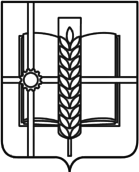 РОССИЙСКАЯ ФЕДЕРАЦИЯРОСТОВСКАЯ ОБЛАСТЬЗЕРНОГРАДСКИЙ РАЙОНМУНИЦИПАЛЬНОЕ ОБРАЗОВАНИЕ«Зерноградское городское поселение»АДМИНИСТРАЦИЯ ЗЕРНОГРАДСКОГО ГОРОДСКОГО ПОСЕЛЕНИЯПОСТАНОВЛЕНИЕот 17.01.2024 № 18                                                 г. ЗерноградОб установлении на 2024 год размера платы за жилое помещениеВ соответствии с Жилищным Кодексом Российской Федерации, Постановлением Правительства Российской Федерации от 13.08.2006 № 491 «Об утверждении Правил содержания общего имущества в многоквартирном доме и правил изменения размеров платы за содержание и ремонт жилого помещения в случае оказания услуг и выполнения работ по управлению, содержанию и ремонту общего имущества в многоквартирном доме ненадлежащего качества и (или) с перерывами, превышающими установленную продолжительность», Администрация Зерноградского городского поселения постановляет:1. Установить на 2024 год размер платы за жилое помещение согласно приложению. Размер платы проиндексирован на 106,64% (по сравнению с декабрем 2022г.), (приложение №1.).2.  Установленный размер платы за жилое помещение применять для расчетов с нанимателями жилых помещений по договорам социального найма и договорам найма жилых помещений в государственном или муниципальном  жилищном фонде и для расчетов с собственниками помещений в многоквартирном  доме, в случае, если собственники помещений на общем собрании выбрали способ непосредственного управления многоквартирным домом, но не приняли решения об установлении размера платы за содержание и ремонт жилого помещения.3. Опубликовать данное постановление в печатном средстве массовой информации Зерноградского городского поселения «Зерноград официальный» и разместить в информационно-телекоммуникационной сети «Интернет» на официальном сайте Администрации Зерноградского городского поселения.4. Постановление вступает в силу со дня его подписания и применяется к правоотношениям, возникшим с 01.01.2024г. по 31.12.2024г.5. Контроль за выполнением настоящего постановления возложить на заместителя главы Администрации Зерноградского городского поселения и заведующего финансово-экономического сектора Администрации Зерноградского городского поселения. Глава Администрации Зерноградского городского поселения                                               И.В. Полищук    Приложение                                                                              к постановлению АдминистрацииЗерноградского городского поселения  от 17.01.2024  № 18 № п/пНаименованиеЕд. измеренияС 01.01.2024 по 31.12.2024С 01.01.2024 по 31.12.2024С 01.01.2024 по 31.12.2024№ п/пНаименованиеЕд. измеренияРазмер платы за пользование жилым помещением (плата за найм)Размер платы за  содержание и ремонт жилого  помещенияИТОГО размер платы за жилое помещение1- жилые дома с износом до 30%, со всеми видами удобств в г.Зерноградруб. за 1 кв. метр7,6521,3629,012жилые дома с износом от 30 до 50%, со всеми видами удобств в г.Зерноградруб. за 1 кв. метр7,3421,3628,703жилые дома с износом более 50% и (или) имеющие не все виды благоустройства, общежития в г.Зерноградруб. за 1 кв. метр6,8821,3628,244жилые дома в прочих населенных пунктах муниципального образования «Зерноградское городское поселение»руб. за 1 кв. метр6,6521,3628,01